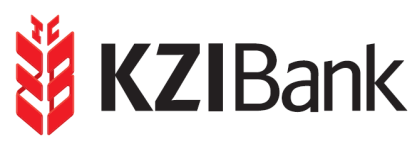 «Қазақстан-Зираат Халықаралық Банкі» ЕБ» АҚАО «ДБ «Казахстан-Зираат Интернешнл Банк» ЖЕКЕ ТҰЛҒА-КЛИЕНТ АНКЕТАСЫ(Барлық пункттар толтырылуға міндетті)АНКЕТА КЛИЕНТА-ФИЗИЧЕСКОГО ЛИЦА(все пункты обязательны для заполнения)Тегі /ФамилияАты/ИмяӘкесінің аты: (жазылса)/Отчество (при наличии) латын жазуында /на латиницеName     Last Name      ЖСН (Болса) ИИН (при наличии) Туған күні / Дата рождения ..Азаматтығы / Гражданство:     Қазақстан Республикасы / Республика Казахстан           Азаматтығы жоқ тұлға /Лицо без гражданства Басқа (көрсету)  / Иное (указать) Резиденттігі/Резидентство:ҚР Резиденті/Резидент РК ҚР Резиденті емес/Нерезидент РК Құжаттың түрі / Вид документа:	 Жеке куәлігі /Удостоверение личности      Паспорт  Ықтиярхат /Вид на жительство  Басқа (көрсету) Иное (указать) ____________________________________________Сериясы /Серия Нөмірі/Номер:  	Берілген күні /Дата выдачи .. Жарамдылық мерзімі / Срок действия .. Берген мекеме /Кем выдан: 	 ҚР ІІМ /МВД РК        ҚР ӘМ/МЮ РК      Басқа (көрсету) Иное (указать) ____________________________Туған жері /Место рождения:Ел /Страна:     Қазақстан Республикасы /Республика Казахстан      Басқа (көрсету) Иное (указать) Облыс /Область: Қала (Елді мекен) / Город (Населенный пункт):  Тіркелген мекенжайы /Адрес регистрации места жительства:Ел /Страна:     Қазақстан Республикасы /Республика Казахстан      Басқа (көрсету) Иное (указать) Индекс: 	Облыс/Область:Қала (Елді мекен) / Город (Населенный пункт):  Көше (Шағын аудан) / Улица (микрорайон):    Үй /Дом: 		Пәтер /Квартира 	Нақты тұрғылықты мекен-жайы /Адрес фактического места жительства:Ел /Страна:     Қазақстан Республикасы /Республика Казахстан      Басқа (көрсету) Иное (указать) Индекс: Облыс /Область:Қала (Елді мекен) / Город (Населенный пункт):  Көше (Шағын аудан) / Улица (микрорайон):    Үй /Дом: 		Пәтер /Квартира 	Негізгі байланыс нөмірі /Основной контактный телефон: +7 ()Қосымша /Дополнительный: 				    +7 ()E-mail (Болса /при наличии):_____________________________@_______________________Ұым атауы 	/Наименование организации:     Лауазымы	/Должность:     Негізгі кіріс көздері және операцияларды қаржыландыру: Основные источники доходов и финансирования совершаемых операций:  еңбекақы /заработная плата ___________________________________________________;меншікті бизнес (атауы, қызмет түрі) /собственный бизнес (наименование, вид деятельности___________________________________________________________________ ______________________________________________________________________________;Дивидендтер /дивиденды______________________________________________________; Үшінші тұлғалардан түсетін табыс (кімнен түсетінін көрсету) /Поступления от третьих лиц (указать от кого поступления) _____________________________________________________________________________;материалдық көмек (кімнен) /материальная помощь (от кого) ______________________________________________________________________________;Басқа /другое________________________________________________________________; Депозиттер 			/Депозиты Депозиттер 			/Депозиты Ақша аударымдары 		/Денежные переводы Төлемдер және (немесе) банка шоты қолданылмайтын ақша аударымдары /Платежи и (или) переводы денег без использования банковского счета айырбастау операциялары	/Обменные операции Несиелеу 				/Кредитование Жалақы жобасы 			/Зарплатный проект Төлем картасы 			/Платежная карта Сейфтік қызметтер 		/Сейфовые услугиБасқа(көрсету)			/Иное(указать) ____________________________________Мемлекетте тұруға рұқсат беретін мекендеу қағазы(GREEN CARD, OTURMA IZNI және т.б) Наличие вида на жительство, разрешение на проживание в стране (GREEN CARD, OTURMA IZNI и т.п.): Жоқ /НетАҚШ/США 	Басқа ел /Другая странаАзаматтығы /Гражданство: АҚШ/США 	Басқа ел /Другая страна      Туған жері /Место рождения: АҚШ/США 	Басқа ел /Другая страна     Егер АҚШ белгіленсе штат, қаласын көрсетіңіз /если отмечено место рождения США, укажите штат, город:Телефон нөмірі /Номер телефона: Жоқ /НетАҚШ/США 	Басқа ел /Другая странаБолса мемлекет кодымен көрсетіңіз /при наличии укажите номер с кодом страны: +Тұрақты мекенжайы бар кісінің сенімхаты бар болса /Наличие доверенности выданной лицу, имеющему постоянный адрес в: Жоқ /НетАҚШ/США 	Басқа ел /Другая странаЖарамды нұсқаулардың немесе ұзақ мерзімді ақша аудару тапсырысы бар болса /Наличие действующих инструкций или долгосрочного поручения по переводу денег на счет в:Жоқ /НетАҚШ/США 	Басқа ел /Другая странаПошта / абоненттік жәшікті қоса алғанда, ағымдағы пошта мекенжайының болуы /Наличиетекущего почтового адреса, включая почтовый/абонентский ящик в:Жоқ /НетАҚШ/США 	Басқа ел /Другая странаТұрғылықты жерінің мекенжайы /Наличие адреса фактического проживания в:Жоқ /НетАҚШ/США 	Басқа ел /Другая страна«Соңғы алушыға хат-хабар жіберу үшін» немесе «Талап етілгенге дейінгі» адресі бар болса /   Наличие адреса «для передачи корреспонденции конечному получателю» или адрес «до востребования» в:Жоқ /НетАҚШ/США 	Басқа ел /Другая странаБерілген жеке салық нөмірі /Индивидуальный налоговый номер, присвоенный в:Жоқ /НетАҚШ/США 	Басқа ел /Другая странаНөмірді көретіңіз /указать номер (TIN, TC numara, ЖСН т.б /ИНН и т.п.):    «Салық резиденттігі» бөлімін толтырудан және құжаттарды өткізуден бас тартамын / Отказываюсь в предоставлении документов и сведений по разделу «Налоговое резидентство» Жария лауазымды тұлға емеспін /Не являюсь ПДЛ			 Жария лауазымды тұлғамын /Являюсь ПДЛҚазіргі және (немесе) бұрынғы атқарған жария лауазымы:Текущая и (или) ранее занимаемая публичная должность: Мемлекет басшысы (билеуші патша әулеттерін қоса алғанда) немесе Үкімет басшысы / Глава государства (в том числе правящие королевские династии) или правительства; Министр, оның орынбасары және көмекшісі /Министр, его заместитель и помощник; Жоғары мемлекеттік қызметкер 		/Высший правительственный чиновник; Сот органының қызметкері (Жоғарғы, Конституциялық Сот) /Должностное лицо судебных органов власти (Верховный, Конституционный суд); Мемлекеттік прокурор және оның орынбасары /Государственный прокурор и его заместитель; Жоғары әскери шенеунік 			/Высший военный чиновник; Елші 							/Посол; Мемлекеттік корпорацияның басшысы	/Руководитель государственной корпорации;Парламент немесе басқа заңды органның мүшесі / Член Парламента или иного законодательного органа; Басшы, Халықаралық ұйымдардың басшы орынбасары (БҰҰ, ЭЫДҰ, ОПЕК, Олимпиада комитеті, Дүниежүзілік банк және т.б.) 		/Руководитель, заместитель руководителя международных организаций (ООН, ОЭСР, ОПЕК, Олимпийский комитет, Всемирный Банк и т.д.); Еуропарламент Мүшесі /Член Европарламента; Халықаралық сот ұйымдарының мүшесі немесе басшысы (Адам құқықтары жөніндегі сот, Гаага трибуналы және т.б.) 			/Руководитель или член международных судебных организаций (Суд по правам человека, Гаагский трибунал и др.); Ұлттық Банктің басшысы немесе Директорлар кеңесі мүшесі /Руководитель или член Советов директоров Национальных Банков; Басқа 							/Другое __________________________________________________________________  Жария лауазымды тұлға туысы емеспін / Не являюсь близким родственником ПДЛ Жария лауазымды тұлға туысымын / Являюсь близким родственником ПДЛЖЛТ туыстық жақындығы /Степень родства с ПДЛ: Туыстық туралы /Сведения о ПДЛ:Тегі /ФамилияАты/ИмяӘкесінің аты (жазылса)/Отчество (при наличии) Қазіргі және (немесе) бұрынғы атқарған жария лауазымы:Текущая и (или) ранее занимаемая публичная должность: Мемлекет басшысы (билеуші патша әулеттерін қоса алғанда) немесе Үкімет басшысы / Глава государства (в том числе правящие королевские династии) или правительства; Министр, оның орынбасары және көмекшісі /Министр, его заместитель и помощник; Жоғары мемлекеттік қызметкер 		/Высший правительственный чиновник; Сот органының қызметкері (Жоғарғы, Конституциялық Сот) /Должностное лицо судебных органов власти (Верховный, Конституционный суд); Мемлекеттік прокурор және оның орынбасары /Государственный прокурор и его заместитель; Жоғары әскери шенеунік 			/Высший военный чиновник; Елші 							/Посол; Мемлекеттік корпорацияның басшысы	/Руководитель государственной корпорации;Парламент немесе басқа заңды органның мүшесі / Член Парламента или иного законодательного органа; Басшы, Халықаралық ұйымдардың басшы орынбасары (БҰҰ, ЭЫДҰ, ОПЕК, Олимпиада комитеті, Дүниежүзілік банк және т.б.) /Руководитель, заместитель руководителя международных организаций (ООН, ОЭСР, ОПЕК, Олимпийский комитет, Всемирный Банк и т.д.); Еуропарламент Мүшесі /Член Европарламента; Халықаралық сот ұйымдарының мүшесі немесе басшысы (Адам құқықтары жөніндегі сот, Гаага трибуналы және т.б.) /Руководитель или член международных судебных организаций (Суд по правам человека, Гаагский трибунал и др.); Ұлттық Банктің басшысы немесе Директорлар кеңесі мүшесі /Руководитель или член Советов директоров Национальных Банков; Басқа /ДругоеВиза деректері (Қазақстан Республикасына визасыз тәртіппен келетін мемлекеттердің азаматтарын қоспағанда, шетелдік паспорт ұсынылған жағдайда толтырылады):Данные визы (заполняется в случае представления заграничного паспорта, за исключением граждан государств, въезжающих в Республику Казахстан в безвизовом порядке):Көші-қон картасының деректері (көші-қон карточкалары туралы мәліметтерді Еуразиялық экономикалық одаққа кіретін мемлекеттердің азаматтарына қатысты алу талап етілмейді):Данные миграционной карты (сведения о миграционных карточках не требуется получать в отношении граждан государств, входящих в Евразийский экономический союз):Жоғарыда көрсетілген ақпараттың толықтығы мен дұрыстығын өз қолыммен растаймын және осы сауалнамада көрсетілген деректердің өзгеруі туралы ақпаратты Банкке дереу ұсынуға міндеттенемін. Маған дұрыс емес мәліметтер беру Банктің ынтымақтастықтан бас тартуына әкеп соғуы мүмкін екендігі түсіндірілді.Мен өз келісімімді растаймын және Банктің осы сауалнамада мен көрсеткен мәліметтерді Қазақстан Республикасының Құқық қорғау және өзге де органдарына олардың талабы бойынша және шетелдік корреспондент-банктердің сұрау салулары бойынша ұсынуына рұқсат етемін. Банктен сұрау түскен кезде қосымша мәліметтер беруге міндеттенемін. Банк операцияларын жүргізу шарттарымен және тарифтермен таныстым. Банктік шот бойынша операциялар кірістерді заңдастырумен (жылыстатумен) және террористік немесе экстремистік қызметті қаржыландырумен, сондай-ақ жаппай қырып-жою қаруын таратуды қаржыландырумен және терроризмге не экстремизмге өзге де жәрдемдесумен байланысты болмайды.Своей подписью подтверждаю полноту и достоверность указанной выше информации и обязуюсь незамедлительно предоставлять информацию в Банк об изменении данных, указанных в настоящей Анкете. Мне разъяснено, что предоставление неверных сведений может повлечь отказ Банка в сотрудничестве.Я подтверждаю свое согласие и разрешаю предоставление Банком указанных мной сведений в настоящей Анкете в правоохранительные и иные органы Республики Казахстан по их требованию и по запросам иностранных банков-корреспондентов. При поступлении запроса от Банка, обязуюсь предоставить дополнительные сведения. С условиями проведения операций Банка и тарифами ознакомлен (-а). Операции по банковскому счету не будут связаны с легализацией (отмыванием) доходов и финансированием террористической или экстремистской деятельности, а также финансированием распространения оружия массового уничтожения и иным пособничеством терроризму либо экстремизму._______________________________________________    ____________________ «_____» _____20___жыл /года(Клиент аты-жөні / (ФИО Клиента)		 (Қолы / подпись) (Толтырылған кезі / дата заполнения)_______________________________________________    ____________________ «_____» _____20__жыл /года(Өкілдің аты-жөні /ФИО уполномоченного лица клиента) (Қолы / подпись)(Толтырылған кезі /дата заполнения) БАНК БЕЛГІСІ /Отметки Банка__________________________________________    ________________________ «_____» ______20___жыл /года(Банк қызметкерінің аты-жөні / ФИО работника Банка) (Қолы / подпись) (Толтырылған кезі / дата заполнения)Клиенттің жеке (дербес) деректері /Личные (персональные) данные клиентаЖеке басын куәландыратын құжат деректері / Данные документа, удостоверяющего личностьМекенжай деректері /Адресные данныеБайланыс деректері /Контактные данныеҚызмет орны /Место работыКіріс көзі /Источники доходовӨкілдің болуы /Наличие представителя: Да        Нет Банкке жүгінудің болжамды мақсаты және Банкпен іскерлік қатынастардың одан әрі сипатыПредполагаемая цель обращения в Банк и дальнейший характер деловых отношений с БанкомСалық резиденттігі /Налоговое резидентствоЖария лауазымды тұлға (ЖЛТ)/ Публичное должностное лиц (ПДЛ)Шетелдік жеке тұлға туралы қосымша мәліметтер /Дополнительные сведения о физическом лице-иностранцеНөмір /Номер Берілген күні /Дата выдачи ..Болу мерзімінің басталу күні/Дата начала срока пребывания ..Болу мерзімінің аяқталуы /Дата окончания срока пребывания ..Нөмір /Номер Берілген күні /Дата выдачи ..Болу мерзімінің басталу күні/Дата начала срока пребывания ..Болу мерзімінің аяқталуы /Дата окончания срока пребывания ..